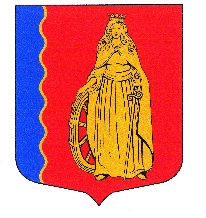 МУНИЦИПАЛЬНОЕ ОБРАЗОВАНИЕ«МУРИНСКОЕ ГОРОДСКОЕ ПОСЕЛЕНИЕ»ВСЕВОЛОЖСКОГО МУНИЦИПАЛЬНОГО РАЙОНАЛЕНИНГРАДСКОЙ ОБЛАСТИСОВЕТ ДЕПУТАТОВ ЧЕТВЕРТОГО СОЗЫВАРЕШЕНИЕ«24» ноября 2021 г.                         г. Мурино                                              № 183  В соответствии с Федеральным законом от 06.10.2003 № 131-ФЗ                    «Об общих принципах организации местного самоуправления в Российской Федерации», Уставом муниципального образования «Муринское городское поселение» Всеволожского муниципального района Ленинградской области,  решением совета депутатов от 29.04.2020 № 55,  обращением ООО «Мавис» в администрацию муниципального образования «Муринское городское поселение» от 11.10.2021 г. № 11 о передаче в муниципальную собственность земельных участков и иных объектов недвижимости, расположенных на бульваре Менделеева, в связи с добросовестным и эффективным исполнением своих обязанностей главой муниципального образования Кузьминым Дмитрием Владимировичем, учитывая личную вовлеченность в решение вопросов местного значения, существенный вклад в решение вопроса, касающегося строительства здания общественного центра (ресторанного молла) на бульваре Менделеева, советом депутатов принято РЕШЕНИЕ:1. Премировать за выполнение особо важного и сложного задания главу муниципального образования «Муринское городское поселение» Кузьмина Дмитрия Владимировича в размере трех должностных окладов. 2.  Настоящее решение вступает в силу со дня его подписания.Глава муниципального образования                                                   Д.В. КузьминО премировании главымуниципального образования